Zarządzenie Nr 7/2013 Rektora UKSW z dnia 14 stycznia 2013 r. zmieniające zarządzenie Nr 6/2008 Rektora UKSW w Warszawie z dnia 18 lutego 2008 r. w sprawie zasad zawierania umów zlecenia, umów o dzieło, umów o dzieło i przeniesienie praw autorskich przez jednostki organizacyjne Uniwersytetu Kardynała Stefana Wyszyńskiego w Warszawie oraz wzorów tych umów - (zob.)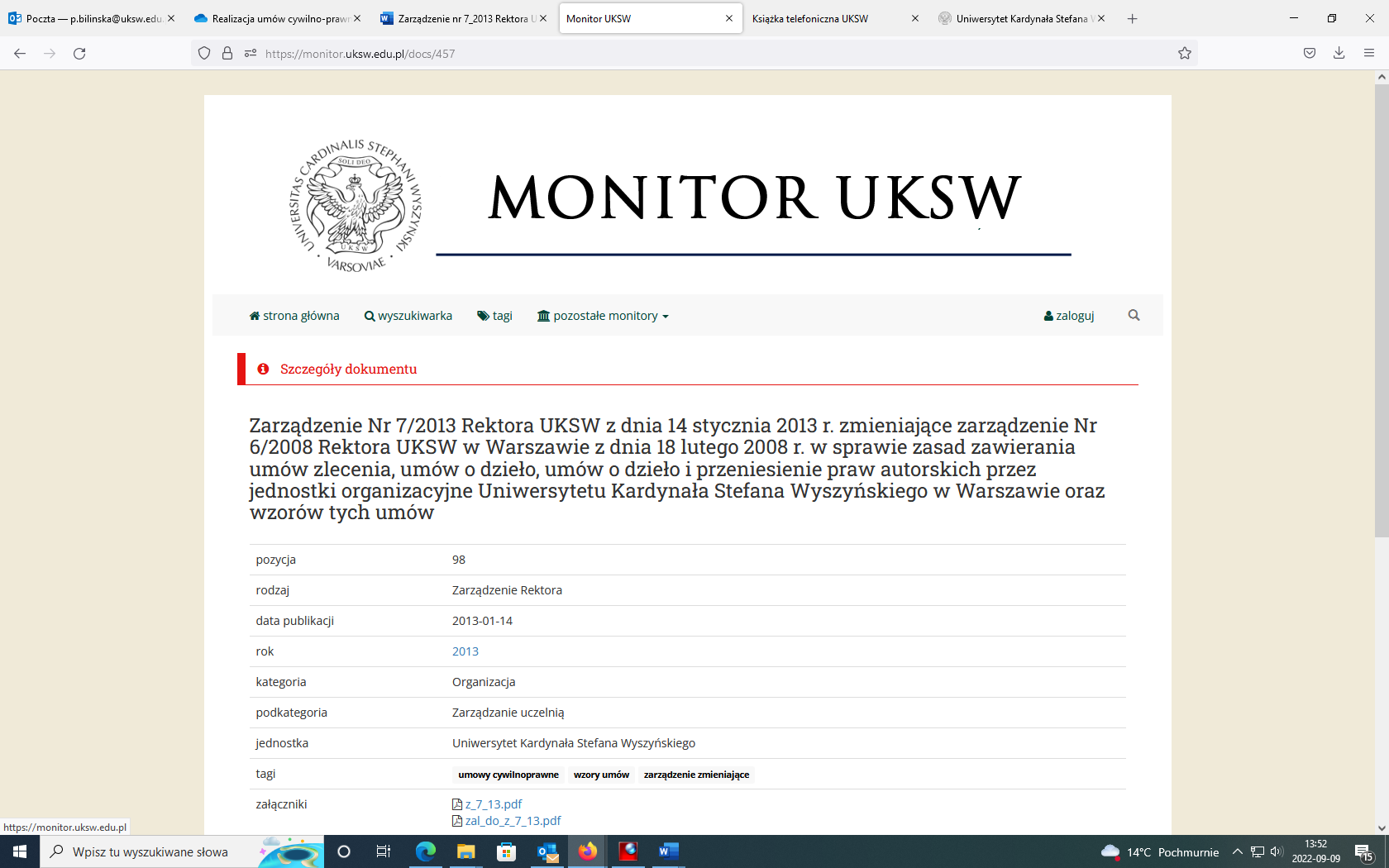 